附件2中邮消费金融有限公司关联方情况三、广东三正关联方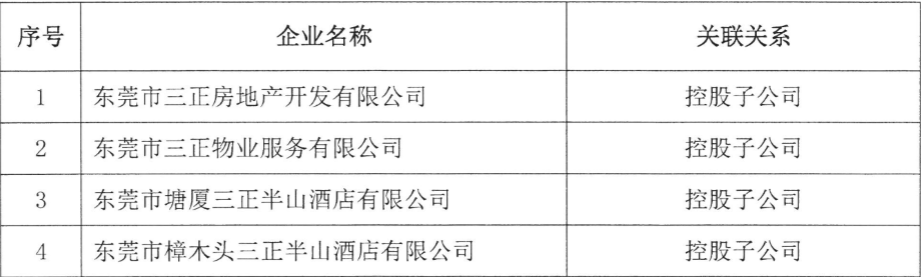 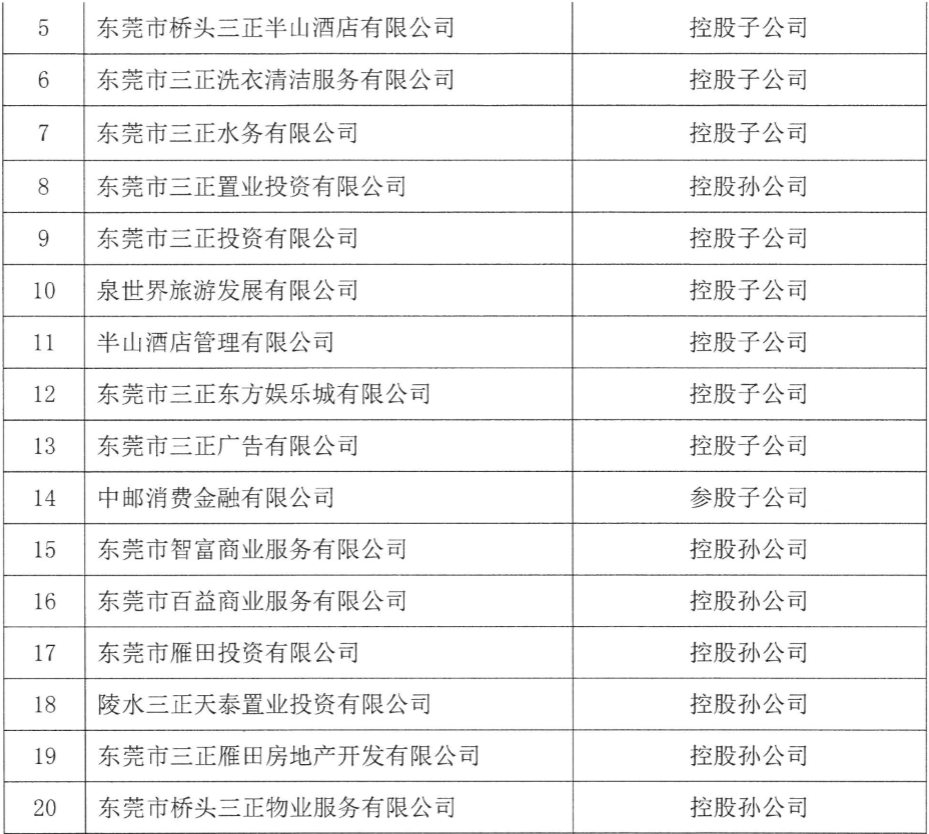 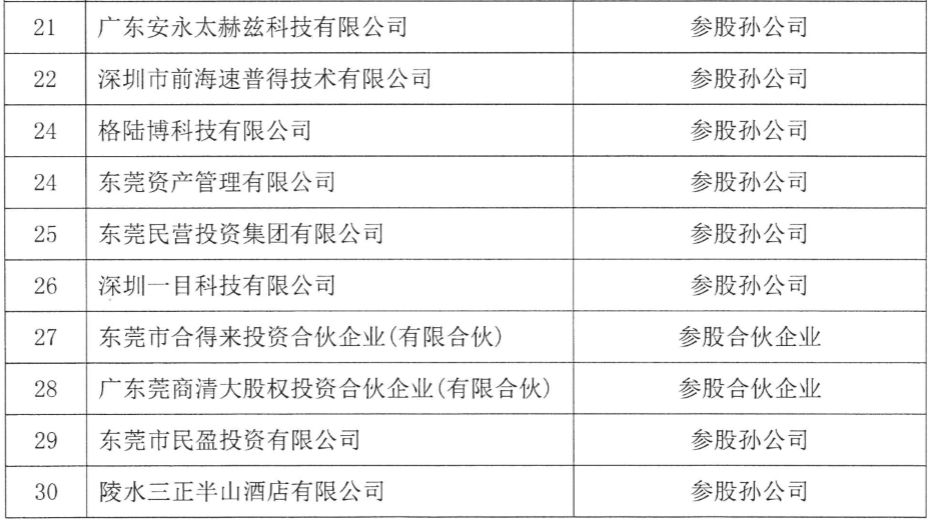 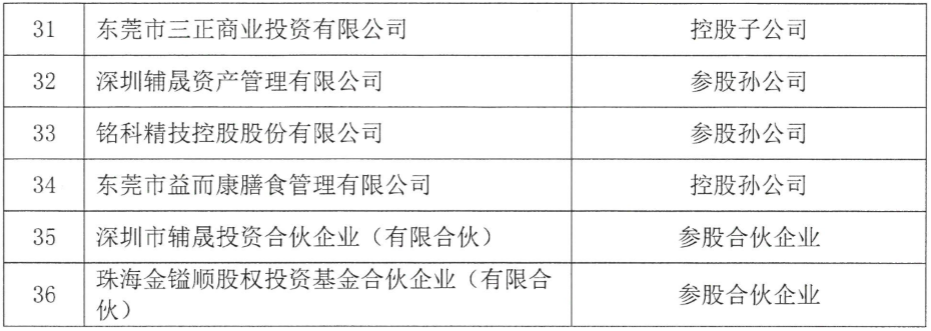 四、渤海信托关联方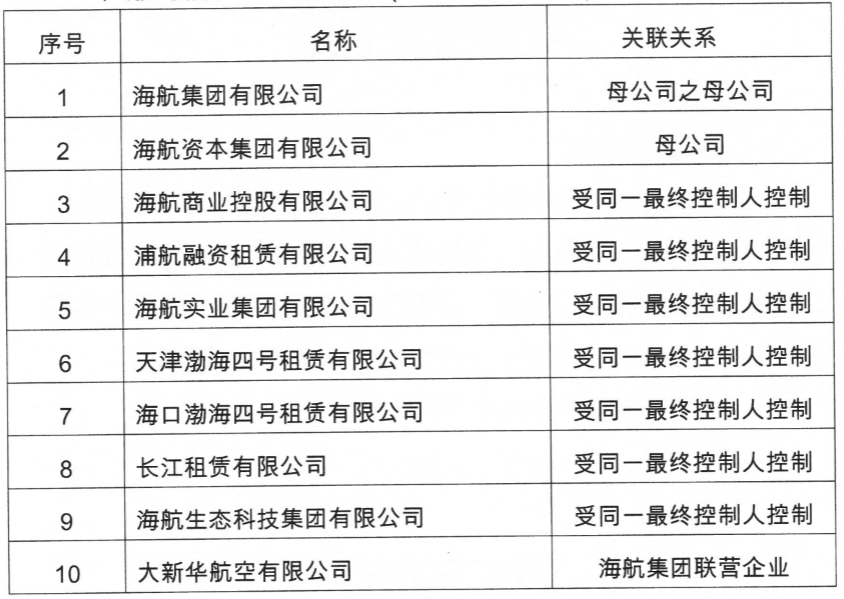 序号关联方名称关联关系一、邮政储蓄银行关联方一、邮政储蓄银行关联方一、邮政储蓄银行关联方1《中国邮政报》社有限公司邮政集团相关方2China Express(Germany) GmbH邮政集团相关方3China Postal Express & Logistics USA Inc.邮政集团相关方4Citrus Capital Inc.邮政集团相关方5CSIC Investment One Limited中船集团相关方，关联自然人引发的关联法人6EMC Financial Limited邮政集团相关方7GLORY GUANDONG SHIPPING COMPANY LIMITED（荣耀冠东航运有限公司）上港集团相关方8GLORY GUANGZHOU SHIPPING COMPANY LIMITED（荣耀广州航运有限公司）上港集团相关方9GLORY SHANGHAI SHIPPING COMPANY LIMITED（荣耀上海航运有限公司）上港集团相关方10GLORY SHENGDONG SHIPPING COMPANY LIMITED（荣耀盛东航运有限公司）上港集团相关方11GLORY TIANJIN SHIPPING COMPANY LIMITED（荣耀天津航运有限公司）上港集团相关方12GLORY ZHENDONG SHIPPING COMPANY LIMITED（荣耀振东航运有限公司）上港集团相关方13HUNTERMARINE&OFFSHOREPTE.LTD.中船集团相关方14MEC Advisory Limited邮政集团相关方15Shanghai International Port Group (Singapore) PTE Ltd.上港集团相关方16Shanghai Port Group (BVI) Development Co., Limited（上港集团BVI发展有限公司）上港集团相关方17Shanghai Port Group (BVI) Holding Co., Limited(上港集团BVI控股有限公司)上港集团相关方18Silkvojo Capital Inc.邮政集团相关方19SIPG BAYPORT TERMINAL CO., LTD.上港集团相关方20SUPER APEX SHIPPING S.A.上港集团相关方21SUPER CHAMPION SHIPPING S.A.上港集团相关方22SUPER COURAGE SHIPPING S.A.上港集团相关方23SUPER ENERGY SHIPPING S.A.上港集团相关方24SUPER ENTERPRISE SHIPPING S.A.上港集团相关方25SUPER FAITH SHIPPING (HONG KONG) LIMITED上港集团相关方26SUPER FORTUNE SHIPPING S.A.上港集团相关方27SUPER PIONEER SHIPPING (HONG KONG) LIMITED上港集团相关方28SUPER TRANSIT SHIPPING S.A.上港集团相关方29SUPER UNION SHIPPING (HONG KONG) LIMITED上港集团相关方30SUPER VANGUARD SHIPPING S.A.上港集团相关方31T.V.L. GLOBAL LOGISTICS (S) PTE. LTD.上港集团相关方32Ule Holdings Limited邮政集团相关方33ULE INTERNATIONAL CO.,LIMITED邮政集团相关方34华润医药集团有限公司关联自然人引发的关联法人35国泰君安国际控股有限公司关联自然人引发的关联法人36四川新网银行股份有限公司关联自然人引发的关联法人37无锡东方长风船用推进器有限公司中船集团相关方38中粮肉食控股有限公司关联自然人引发的关联法人39中信建投证券股份有限公司关联自然人引发的关联法人40中国远洋海运集团有限公司关联自然人引发的关联法人41赛晶电力电子集团有限公司关联自然人引发的关联法人42银城国际控股有限公司关联自然人引发的关联法人43珠海华发实业股份有限公司关联自然人引发的关联法人44无锡东方海洋测试设备有限公司中船集团相关方45安信信托股份有限公司关联自然人引发的关联法人46上海宝库文化发展股份有限公司关联自然人引发的关联法人47联储证券有限责任公司关联自然人引发的关联法人48中微半导体设备（上海）股份有限公司关联自然人引发的关联法人49新华基金管理股份有限公司关联自然人引发的关联法人50浦江国际集团有限公司关联自然人引发的关联法人51华夏幸福基业股份有限公司关联自然人引发的关联法人52安徽励图电子技术有限公司关联自然人引发的关联法人53安徽励图信息科技股份有限公司关联自然人引发的关联法人54安徽省邮政通信发展有限公司邮政集团相关方55安徽中邮物流有限责任公司邮政集团相关方56安吉上港国际港务有限公司上港集团相关方57鞍山市安友劳动服务中心邮政集团相关方58巴州海为新能源有限公司中船集团相关方59保定风帆房地产开发有限公司中船集团相关方60保定风帆集团有限责任公司中船集团相关方61保定风帆精密铸造制品有限公司中船集团相关方62保定市风帆机电设备技术开发有限公司中船集团相关方63北京北方喜利得产品维修服务有限公司中船集团相关方64北京北邮物业管理有限责任公司邮政集团相关方65上海市世界经济学会关联自然人引发的关联法人66北京大钧道口文化传媒有限公司关联自然人引发的关联法人67无锡东方高速艇发展有限公司中船集团相关方68北京福海希望医药科技发展有限公司关联自然人引发的关联法人69北京恒城保安服务有限公司邮政集团相关方70北京鸿雁苑酒店管理有限公司邮政集团相关方71北京环鼎科技有限责任公司中船集团相关方72北京环佳通信技术有限公司中船集团相关方73北京集邮博览杂志社有限公司邮政集团相关方74北京舰船科技交流中心有限公司中船集团相关方75北京舰船物业管理有限公司中船集团相关方76北京金雁飞鸣教育科技有限公司邮政集团相关方77北京京海星装备科技有限公司中船集团相关方78北京京邮物业管理有限责任公司邮政集团相关方79北京蓝波今朝科技有限公司中船集团相关方80北京派瑞华氢能源科技有限公司中船集团相关方81北京瑞驰菲思工程咨询有限责任公司中船集团相关方82北京瑞驰菲思招标代理有限公司中船集团相关方83北京瑞讯伟业科技发展有限公司邮政集团相关方84北京赛思科系统工程有限责任公司中船集团相关方85北京市报刊零售有限公司邮政集团相关方86北京市新邮建筑工程有限公司邮政集团相关方87北京市邮政学校邮政集团相关方88北京首邮报刊亭有限责任公司邮政集团相关方89北京首邮实业有限公司邮政集团相关方90北京央企投资协会关联自然人引发的关联法人91北京易邮柜科技有限公司邮政集团相关方（已退出投资）92北京英格安全印务有限公司邮政集团相关方93北京英格条码技术发展有限公司邮政集团相关方94北京邮袋处理中心邮政集团相关方95北京邮科易通信息科技有限公司邮政集团相关方96北京邮票厂有限公司邮政集团相关方97北京邮通达监理咨询有限责任公司邮政集团相关方98北京邮通商业有限公司邮政集团相关方99北京远舟高速船发展有限公司中船集团相关方100北京长城电子装备有限责任公司中船集团相关方101北京长城西区科技发展有限公司中船集团相关方102北京中船东远科技发展有限公司中船集团相关方103北京中船工贸有限公司中船集团相关方104北京中船汉光信息技术有限公司中船集团相关方105北京中船华舟贸易有限责任公司中船集团相关方106北京中电安智科技有限公司中船集团相关方107北京中鸿博雅印务科技有限公司邮政集团相关方108北京中鸿博邮票技术开发有限公司邮政集团相关方109北京中邮鸿信投资管理有限公司邮政集团相关方110北京中邮投资中心（有限合伙）邮政集团相关方111北京中邮物流有限责任公司邮政集团相关方112北京中邮资产管理有限公司邮政集团相关方113渤海船舶重工有限责任公司中船集团相关方114渤海造船厂集团有限公司中船集团相关方115常州龙腾乌拉特电站开发有限公司中船集团相关方116常州旭尔发焊业有限公司中船集团相关方117成都鸿雁物业管理有限公司邮政集团相关方（已退出投资）118成都双流国际快件中心有限公司邮政集团相关方119淳安千岛湖瑞利淡竹酒店管理有限公司中船集团相关方120大连北海客货出租汽车有限公司中船集团相关方121大连船舶工业工程公司中船集团相关方122大连船舶工业国际经济技术合作有限公司中船集团相关方123大连船舶工业海洋工程有限公司中船集团相关方124大连船舶工业中宜国际贸易有限公司中船集团相关方125大连船舶明珠酒店有限公司中船集团相关方126大连船舶投资控股有限公司中船集团相关方127大连船舶重工船业有限公司中船集团相关方128大连船舶重工集团爆炸加工研究所有限公司中船集团相关方129大连船舶重工集团钢结构制作有限公司中船集团相关方130大连船舶重工集团工程服务有限公司中船集团相关方131大连船舶重工集团建筑工程有限公司中船集团相关方132大连船舶重工集团设计研究院有限公司中船集团相关方133大连船舶重工集团舾装有限公司中船集团相关方134大连船舶重工集团有限公司中船集团相关方135大连船舶重工集团运输有限公司中船集团相关方136大连船舶重工集团装备制造有限公司中船集团相关方137大连船阀贸易有限公司中船集团相关方138大连船用柴油机有限公司中船集团相关方139大连船用阀门有限公司中船集团相关方140大连船用推进器有限公司中船集团相关方141大连达发铸造有限公司中船集团相关方142大连付家庄国际村有限公司中船集团相关方143大连海目工业自动化仪表研究有限公司中船集团相关方144大连海目修船有限公司中船集团相关方145大连海跃船舶装备有限公司中船集团相关方146大连海装风电设备有限公司中船集团相关方147大连联邮书社邮政集团相关方148大连邮速港口有限责任公司邮政集团相关方149大连双瑞风电叶片有限公司中船集团相关方150大连五洲船用锅炉工程有限公司中船集团相关方151大连渔轮有限公司中船集团相关方152大连长海船厂有限公司中船集团相关方153大连中船贸易有限公司中船集团相关方154大连中船新材料有限公司中船集团相关方155大连中船源通典当有限公司中船集团相关方156大连中船远东有限公司中船集团相关方157德清县莫干山邮电山庄有限公司邮政集团相关方158地中海邮轮旅行社（上海）有限公司上港集团相关方159无锡东方船研机电工程有限公司中船集团相关方160东莞市南信实业发展有限公司关联自然人引发的关联法人161东莞市信鸿实业发展有限公司关联自然人引发的关联法人162东莞市邮政速递电子商务服务有限公司邮政集团相关方163东莞双瑞钛业有限公司中船集团相关方164东莞新浩能源利用有限公司关联自然人引发的关联法人165东莞新南能源有限公司关联自然人引发的关联法人166东莞新盈能源利用有限公司关联自然人引发的关联法人167东海航运保险股份有限公司上港集团相关方，关联自然人引发的关联法人168敦煌海装风电设备有限公司中船集团相关方169敦煌海装新能源有限公司中船集团相关方170风帆（扬州）有限责任公司中船集团相关方171风帆有限责任公司中船集团相关方172福海古汉投资管理有限公司关联自然人引发的关联法人173福海县希望投资管理有限公司关联自然人引发的关联法人174福建八闽房地产开发有限公司邮政集团相关方175福建川东大华实业有限公司中船集团相关方176福建跨境易电子商务有限公司邮政集团相关方177福建省邮电公寓邮政集团相关方178福建省邮电印刷厂邮政集团相关方179福建省闽邮运输有限公司邮政集团相关方180福建中邮物流有限责任公司邮政集团相关方181福州市梵家装饰设计工程有限公司关联自然人引发的关联法人182福州市邮政局劳动服务公司邮政集团相关方183抚顺市邮政局综合开发中心邮政集团相关方184阜南齐耀新能源有限公司中船集团相关方185阜新市邮政局劳动服务部邮政集团相关方186甘肃隆盛邮政实业有限公司邮政集团相关方187甘肃瑞通邮政印刷有限责任公司邮政集团相关方188甘肃省邮政机械有限公司邮政集团相关方189甘肃中邮物流有限责任公司邮政集团相关方190高新技术产业开发区紫檀建材经营部关联自然人引发的关联法人191广东财信投资有限公司邮政集团相关方192广东省佛山邮电技工学校邮政集团相关方193广东省邮政广告有限公司邮政集团相关方194广东通货运业有限公司邮政集团相关方195广东信源彩色印务有限公司邮政集团相关方196广东信源集团有限公司邮政集团相关方197广东信源物流设备有限公司邮政集团相关方198广东信源物业管理有限公司邮政集团相关方199广东邮政邮件快件服务有限公司邮政集团相关方200广西松江有色金属工业有限公司关联自然人引发的关联法人201广西速鸿达商贸有限责任公司邮政集团相关方202广西鑫达保安押运服务有限公司邮政集团相关方203广西中邮物流有限责任公司邮政集团相关方204广州速递有限公司邮政集团相关方205广州通货运业有限公司邮政集团相关方206广州翼翔装饰工程有限公司中船集团相关方207广州邮政护卫服务有限公司邮政集团相关方208广州中邮条码有限公司邮政集团相关方209贵州省邮政保安押运有限责任公司邮政集团相关方210贵州中船路鑫矿用高新装备有限公司中船集团相关方211贵州中邮物流有限责任公司邮政集团相关方212国家军民融合产业投资基金有限责任公司关联自然人引发的关联法人213哈尔滨广瀚动力产业发展有限公司中船集团相关方214哈尔滨广瀚动力传动有限公司中船集团相关方215哈尔滨广瀚动力技术发展有限公司中船集团相关方216哈尔滨广瀚科技创业有限公司中船集团相关方217哈尔滨广瀚科技交流服务有限公司中船集团相关方218哈尔滨广瀚燃气轮机有限公司中船集团相关方219哈尔滨广瀚新能动力有限公司中船集团相关方220哈密海新能源有限公司中船集团相关方221哈密盛天风力发电有限公司中船集团相关方222哈密盛新景峡风力发电有限公司中船集团相关方223海南渤船重工船舶有限责任公司中船集团相关方224海南邮政工贸有限公司邮政集团相关方225海南邮政器材有限公司邮政集团相关方226海南邮政物流有限责任公司邮政集团相关方227海南邮政物业管理有限责任公司邮政集团相关方228海装（北美）有限公司中船集团相关方229邯郸汉光办公自动化耗材有限公司中船集团相关方230邯郸汉光机械有限责任公司中船集团相关方231邯郸派瑞电器有限公司中船集团相关方232邯郸派瑞气体设备有限公司中船集团相关方233邯郸市中船久华房地产开发有限公司中船集团相关方234邯郸中船汉光科工有限责任公司中船集团相关方235杭州集瑞新材料科技有限公司中船集团相关方236杭州科邮广告设计有限公司邮政集团相关方（已退出投资）237杭州钱塘书报刊有限公司邮政集团相关方238杭州瑞利测控技术有限公司中船集团相关方239杭州瑞利超声科技有限公司中船集团相关方240杭州瑞利科技有限公司中船集团相关方241杭州瑞利声电技术有限公司中船集团相关方242杭州瑞声海洋科技有限公司中船集团相关方243杭州瑞声海洋仪器有限公司中船集团相关方244杭州余杭邮电经营公司邮政集团相关方245杭州中理外轮理货有限公司上港集团相关方246河北汉光重工有限责任公司中船集团相关方247河北环鼎石油设备有限责任公司中船集团相关方248河北省蓄电池质量监督检验站中船集团相关方249河北中邮物流有限责任公司邮政集团相关方250河南柴油机重工有限责任公司中船集团相关方251河南风帆物资回收有限公司中船集团相关方252河南省邮电科技有限公司邮政集团相关方253河南省邮电规划设计院邮政集团相关方254河南省邮政保安押运服务有限公司邮政集团相关方255河南省邮政保险代理有限公司邮政集团相关方（已退出投资）256河南豫邮金大地科技服务有限公司邮政集团相关方257河南中邮物流有限责任公司邮政集团相关方258黑龙江省宝泉岭农垦齐耀新能源有限公司中船集团相关方259黑龙江省北鸿房地产开发有限责任公司邮政集团相关方260黑龙江省波斯特酒店有限公司邮政集团相关方261黑龙江邮政易通汽车租赁有限责任公司邮政集团相关方262黑龙江邮政易通信息网络有限责任公司邮政集团相关方263黑龙江中邮物流有限责任公司邮政集团相关方264横山县瑞峰洁净煤开发有限公司关联自然人引发的关联法人265鸿杰嘉业（北京）科技有限公司中船集团相关方266侯马平阳实业有限公司中船集团相关方267呼和浩特市鹏力科技有限公司中船集团相关方268葫芦岛渤船机械工程有限公司中船集团相关方269葫芦岛渤船舾装模块工程有限公司中船集团相关方270葫芦岛渤船重工船舶设计研究有限公司中船集团相关方271葫芦岛市邮政局劳动服务公司邮政集团相关方272湖北海盟科技有限责任公司中船集团相关方273湖北海山科技有限公司中船集团相关方274湖北海洋工程装备研究院有限公司中船集团相关方275湖北久之洋红外系统股份有限公司中船集团相关方276湖北久之洋信息科技有限公司中船集团相关方277湖北七环通讯工程有限责任公司中船集团相关方278湖北三峡云计算中心有限责任公司中船集团相关方279湖北天鸿保险代理有限公司邮政集团相关方280湖北天禄旅游酒店有限责任公司邮政集团相关方281湖北武船鸿路重工有限公司中船集团相关方282湖北信安通科技有限责任公司中船集团相关方283湖北长海新能源科技有限公司中船集团相关方284湖北中邮物流有限责任公司邮政集团相关方285湖南博睿天成生物科技有限公司关联自然人引发的关联法人286湖南城陵矶国际港务集团有限公司上港集团相关方，关联自然人引发的关联法人287湖南国邮传媒股份有限公司邮政集团相关方288湖南普仁凯顿义齿科技有限公司关联自然人引发的关联法人289湖南普仁品归口腔医疗投资管理有限公司关联自然人引发的关联法人290湖南时代邮刊有限责任公司邮政集团相关方291湖南湘邮科技股份有限公司邮政集团相关方，关联自然人引发的关联法人292湖南新纪元实业有限责任公司邮政集团相关方293湖南邮政保险代理有限公司邮政集团相关方294湖南长沙波士特科技发展有限公司邮政集团相关方295湖南中邮物流有限责任公司邮政集团相关方296湖南中邮信城房地产开发有限公司邮政集团相关方297华尼船舶及海洋工程国际有限公司中船集团相关方298华中中船贸易武汉有限公司中船集团相关方299淮安派瑞特种气体有限公司中船集团相关方300环宇邮电国际租赁有限公司邮政集团相关方301吉林中邮物流有限责任公司邮政集团相关方302吉木乃县海为支油风电有限公司中船集团相关方303季节航运有限公司上港集团相关方304嘉善县邮电经营服务公司邮政集团相关方305江门市邮政速递服务有限公司邮政集团相关方306无锡东方船研高性能船艇工程有限公司中船集团相关方307无锡东方船研发展有限公司中船集团相关方308江苏海明医疗器械有限公司中船集团相关方309江苏海装风电设备有限公司中船集团相关方310江苏航华国际船务有限公司上港集团相关方311江苏集海航运有限公司上港集团相关方312江苏杰瑞科技集团有限责任公司中船集团相关方313江苏省邮电印刷有限公司邮政集团相关方314江苏省邮政机械厂邮政集团相关方315江苏省邮政机械厂劳动服务站邮政集团相关方316江苏省邮政机械鸿雁厂邮政集团相关方317江苏同达科技有限责任公司邮政集团相关方318江苏中邮物流有限责任公司邮政集团相关方319江西港铁物流发展有限公司上港集团相关方320江西瀚海医疗器械有限公司关联自然人引发的关联法人321江西凯美酒店投资管理有限公司关联自然人引发的关联法人322江西凯美实业发展有限公司关联自然人引发的关联法人323江西省邮政快递服务有限公司邮政集团相关方324江西赣邮印务有限公司邮政集团相关方325江阴苏南国际集装箱码头有限公司上港集团相关方326锦化株式会社上港集团相关方327锦江航运（日本）株式会社上港集团相关方328锦江航运投资（香港）有限公司上港集团相关方329锦江航运物流（新加坡）有限公司上港集团相关方330锦茂国际物流（上海）有限公司上港集团相关方331锦州市鸿飞实业公司邮政集团相关方332晋安区九九红医药商店关联自然人引发的关联法人333晋城海装风电设备有限公司中船集团相关方334晋城江淮工贸有限公司中船集团相关方335九江港力达集装箱服务有限公司上港集团相关方336九江七所精密机电科技有限公司中船集团相关方337九江四方港务物流有限公司上港集团相关方338九江中理外轮理货有限公司上港集团相关方339昆明船舶设备集团有限公司中船集团相关方340昆明大律科技有限公司中船集团相关方341昆明海威机电技术研究所（有限公司）中船集团相关方342昆明昆船逻根机场物流系统有限公司中船集团相关方343昆船智能技术股份有限公司中船集团相关方344昆明欧迈科技有限公司中船集团相关方345昆明普斯特速递货运有限责任公司邮政集团相关方346昆明七零五所科技发展有限责任公司中船集团相关方347昆明五威科工贸有限公司中船集团相关方348昆山吉海实业有限公司中船集团相关方349昆山江锦机械有限公司中船集团相关方350昆山中理外轮理货有限公司上港集团相关方351兰州鸿信物业管理有限责任公司邮政集团相关方352兰州邮政宾馆邮政集团相关方353乐亭县盛亭海上风力发电有限公司中船集团相关方354荔波渝航三英文旅置业有限公司关联自然人引发的关联法人355连云港杰瑞电子有限公司中船集团相关方356连云港杰瑞药业有限公司中船集团相关方357连云港杰瑞自动化有限公司中船集团相关方358连云港瑞城置业有限公司中船集团相关方359连云港市鸿雁邮政发展中心邮政集团相关方360辽宁省沈阳邮电印刷有限责任公司邮政集团相关方361辽宁中邮物流有限责任公司邮政集团相关方362辽阳市邮政建筑安装工程处邮政集团相关方363庐山吼虎国脉酒店有限公司邮政集团相关方364鲁山县香丽美容美发店关联自然人引发的关联法人365洛阳河柴能源工程有限公司中船集团相关方366洛阳七星科贸发展有限公司中船集团相关方367洛阳双瑞达特铜有限公司中船集团相关方368洛阳双瑞防腐工程技术有限公司中船集团相关方369洛阳双瑞房地产开发有限公司中船集团相关方370洛阳双瑞风电叶片有限公司中船集团相关方371洛阳双瑞金属复合材料有限公司中船集团相关方372洛阳双瑞精铸钛业有限公司中船集团相关方373洛阳双瑞科技产业控股集团有限公司中船集团相关方374洛阳双瑞特种合金材料有限公司中船集团相关方375洛阳双瑞特种装备有限公司中船集团相关方376洛阳双瑞万基钛业有限公司中船集团相关方377洛阳双瑞橡塑科技有限公司中船集团相关方378马鞍山广为装饰工程有限责任公司关联自然人引发的关联法人379满强航运有限公司上港集团相关方380美国高特企业公司中船集团相关方381密山北方天润风力发电有限公司中船集团相关方382密山承紫河风力发电有限公司中船集团相关方383密山连珠山风力发电有限公司中船集团相关方384密山柳毛风力发电有限公司中船集团相关方385密山马家岗风力发电有限公司中船集团相关方386密山庆康风力发电有限公司中船集团相关方387密山向化风力发电有限公司中船集团相关方388密山兴凯湖滨风力发电有限公司中船集团相关方389密山杨木风力发电有限公司中船集团相关方390密山智一风力发电有限公司中船集团相关方391民生轮船股份有限公司上港集团相关方392木垒县统原宏燊新能源开发有限公司中船集团相关方393南昌五湖大酒店有限公司关联自然人引发的关联法人394南京港股份有限公司上港集团相关方395南京华舟大广投资中心合伙企业（有限合伙）中船集团相关方396南京邮政医院邮政集团相关方397南京中核太阳能科技有限公司中船集团相关方398内蒙古海装风电设备有限公司中船集团相关方399内蒙古鸿诚邮政国际货物运输代理有限公司邮政集团相关方400内蒙古邮政保险代理有限责任公司邮政集团相关方（已退出投资）401内蒙古邮政广告有限责任公司邮政集团相关方402内蒙古中核龙腾新能源有限公司中船集团相关方403内蒙古中邮物流有限责任公司邮政集团相关方404宁波航华国际船务有限公司上港集团相关方405宁波经济技术开发区鸿兴通信发展公司邮政集团相关方406宁波均度投资管理有限公司关联自然人引发的关联法人407宁波均泰投资管理有限公司关联自然人引发的关联法人408宁波市镇海邮政综合经营部邮政集团相关方409宁波驿行股权投资合伙企业（有限合伙)邮政集团相关方410宁夏虹桥大酒店有限责任公司邮政集团相关方411宁夏中邮供应链管理有限公司邮政集团相关方412宁夏中邮物流有限责任公司邮政集团相关方413欧普德建筑材料（北京）有限公司关联自然人引发的关联法人414派瑞科技有限公司中船集团相关方415鹏力（香港）国际集团有限公司中船集团相关方416七环科技有限公司中船集团相关方417齐齐哈尔鹏力科技有限公司中船集团相关方418前海再保险股份有限公司邮政集团相关方419秦皇岛山船重工机械有限公司中船集团相关方420秦皇岛山船重工建筑安装有限公司中船集团相关方421秦皇岛远舟工业气体有限公司中船集团相关方422青岛北船管业有限责任公司中船集团相关方423青岛北海船舶重工有限责任公司中船集团相关方424青岛北海船厂有限责任公司中船集团相关方425青岛北海机械设备有限责任公司中船集团相关方426深圳市东方中量投资发展有限公司关联自然人引发的关联法人427青岛海山海洋装备有限公司中船集团相关方428青岛海西船舶柴油机有限公司中船集团相关方429青岛海西电气有限公司中船集团相关方430青岛海西重工有限责任公司中船集团相关方431青岛海西重机有限责任公司中船集团相关方432青岛杰瑞工控技术有限公司中船集团相关方433青岛杰瑞自动化有限公司中船集团相关方434青岛市国际邮件报关行有限公司邮政集团相关方435青岛双瑞海洋环境工程股份（香港）有限公司中船集团相关方436青岛双瑞海洋环境工程股份有限公司中船集团相关方437青岛武船麦克德莫特海洋工程有限公司关联自然人引发的关联法人438青海省邮政机关服务中心邮政集团相关方439若羌海为新能源有限公司中船集团相关方440若羌海新能源有限公司中船集团相关方441赛诚国际物流有限公司邮政集团相关方442三河市蓝海星工艺品有限公司中船集团相关方443厦门双瑞船舶涂料有限公司中船集团相关方444厦门双瑞房地产开发有限公司中船集团相关方445厦门邮政国际快件服务有限公司邮政集团相关方446厦门中邮恒昌投资合伙企业（有限合伙）邮政集团相关方447山东雷盾保安押运服务有限公司邮政集团相关方448山东省邮政机械有限公司邮政集团相关方449山东通信技术专修学院邮政集团相关方450山东中邮物流有限责任公司邮政集团相关方451山海关船舶重工有限责任公司中船集团相关方452山西船重环境经济产业发展有限公司中船集团相关方453山西汾西电子科技股份有限公司中船集团相关方454山西汾西富格酒店管理有限公司中船集团相关方455山西汾西机电有限公司中船集团相关方456山西汾西重工船舶电气有限公司中船集团相关方457山西汾西重工有限责任公司中船集团相关方458山西江淮重工有限责任公司中船集团相关方459山西龙城国际饭店（有限公司）邮政集团相关方460山西平阳广日机电有限公司中船集团相关方461山西平阳煤机装备有限责任公司中船集团相关方462山西平阳重工机械有限责任公司中船集团相关方463山西省邮电技工学校邮政集团相关方464山西中邮物流有限责任公司邮政集团相关方465陕柴重工（上海）销售服务有限公司中船集团相关方466陕西柴油机重工有限公司中船集团相关方467陕西海泰电子有限责任公司中船集团相关方468陕西通信技师学院邮政集团相关方469陕西兴诚实业有限责任公司中船集团相关方470陕西邮政西邮寄电子支付有限责任公司邮政集团相关方471陕西邮政信德实业有限责任公司邮政集团相关方472陕西中邮物流有限责任公司邮政集团相关方473汕头市邮政速递服务有限公司邮政集团相关方474上港船舶服务（上海）有限公司上港集团相关方475上港集团（香港）有限公司上港集团相关方，关联自然人引发的关联法人476上港集团港口业务受理中心有限公司上港集团相关方477上港集团海铁联运物流有限公司上港集团相关方478上港集团九江港务有限公司上港集团相关方479上港集团冷链物流有限公司上港集团相关方480上港集团平湖独山港码头有限公司上港集团相关方481上港集团瑞泰发展有限责任公司上港集团相关方482上港集团瑞祥房地产发展有限责任公司上港集团相关方483上港集团物流有限公司上港集团相关方484上港集团长江港口物流有限公司上港集团相关方，关联自然人引发的关联法人485上港集团长江物流湖北有限公司上港集团相关方486上港集团长江物流湖南有限公司上港集团相关方487上港集团长江物流江西有限公司上港集团相关方488上港集箱（澳门）一人有限公司上港集团相关方489上港冷链贸易（上海）有限公司上港集团相关方490上港融资租赁有限公司上港集团相关方491上港外运集装箱仓储服务有限公司上港集团相关方492上港物流（成都）有限公司上港集团相关方493上港物流（惠州）有限公司上港集团相关方494上港物流（江西）有限公司上港集团相关方495上港物流（厦门）有限公司上港集团相关方496上港物流（天津）有限公司上港集团相关方497上港物流（浙江）有限公司上港集团相关方498上港物流金属仓储（上海）有限公司上港集团相关方499上港物流拼箱服务（上海）有限公司上港集团相关方500上海渤荣科技发展有限公司中船集团相关方501上海大华联轴器厂中船集团相关方502上海大钧安承资产管理中心（有限合伙）关联自然人引发的关联法人503上海大钧观承投资管理中心（有限合伙）关联自然人引发的关联法人504上海大钧礼承资产管理中心（有限合伙）关联自然人引发的关联法人505上海大钧品承投资管理中心（有限合伙）关联自然人引发的关联法人506上海大钧资产管理中心（有限合伙）关联自然人引发的关联法人507上海大隆机器厂有限公司中船集团相关方508上海东点企业发展有限公司上港集团相关方509上海市东方海事工程技术有限公司中船集团相关方510上海东方书报刊服务有限公司邮政集团相关方511上海东方饭店管理有限公司上港集团相关方512上海泛亚航运有限公司上港集团相关方513上海风帆蓄电池实业有限公司中船集团相关方514上海港城危险品物流有限公司上港集团相关方515上海港船务代理有限公司上港集团相关方516上海港房地产经营开发有限公司上港集团相关方517上海港复兴船务有限公司上港集团相关方518上海港国际客运中心开发有限公司上港集团相关方519上海港国际邮轮旅行社有限公司上港集团相关方520上海港国客商业管理有限公司上港集团相关方521上海港航股权投资有限公司上港集团相关方522上海港技术劳务有限公司上港集团相关方523上海港口化工物流有限公司上港集团相关方524上海港口能源有限公司上港集团相关方525上海港盛集装箱装卸服务有限公司上港集团相关方526上海港湾实业有限公司上港集团相关方527上海港兴晟海上应急服务有限公司上港集团相关方528上海港政置业有限公司上港集团相关方529上海港中免免税品有限公司上港集团相关方530上海冠东国际集装箱码头有限公司上港集团相关方531上海国际港务（集团）股份有限公司本行主要股东，关联自然人引发的关联法人532上海海勃物流软件有限公司上港集团相关方533上海海富国际集装箱货运有限公司上港集团相关方534上海海华轮船有限公司上港集团相关方535上海海辉国际集装箱修理有限公司上港集团相关方536上海海通国际汽车码头有限公司上港集团相关方，关联自然人引发的关联法人537上海海通国际汽车物流有限公司上港集团相关方538上海海岳液压机电工程有限公司中船集团相关方539上海航华国际船务代理有限公司上港集团相关方540上海航交实业有限公司上港集团相关方541上海衡拓船舶设备有限公司中船集团相关方542上海衡拓实业发展有限公司中船集团相关方543上海衡拓液压控制技术有限公司中船集团相关方544上海红海捷程服务外包有限公司邮政集团相关方545上海沪东集装箱码头有限公司上港集团相关方546上海华泾电站设备有限公司中船集团相关方547上海华驿三和分拣系统集成有限公司邮政集团相关方548上海集海航运有限公司上港集团相关方549上海集盛劳务有限公司上港集团相关方550上海集装箱码头有限公司上港集团相关方551上海江海国际集装箱物流有限公司上港集团相关方552上海交海信息科技有限公司上港集团相关方553上海杰瑞兆新信息科技有限公司中船集团相关方554上海金鹏科技有限公司中船集团相关方555上海锦昶物流有限公司上港集团相关方556上海锦航人力资源有限公司上港集团相关方557上海锦江航运（集团）有限公司上港集团相关方558上海锦江三井仓库国际物流有限公司上港集团相关方559上海锦江住仓国际物流有限公司上港集团相关方560上海锦亿仓储物流有限公司上港集团相关方561上海久华房地产有限公司中船集团相关方562上海科创中心股权投资基金管理有限公司上港集团相关方563上海克罗姆表业有限责任公司中船集团相关方564上海联东地中海国际船舶代理有限公司上港集团相关方565上海联合国际船舶代理有限公司上港集团相关方566上海两港国际贸易有限公司上港集团相关方567上海凌耀船舶工程有限公司中船集团相关方568上海罗泾矿石码头有限公司上港集团相关方569上海明东集装箱码头有限公司上港集团相关方570上海欧登体育文化有限公司中船集团相关方571上海浦东国际集装箱码头有限公司上港集团相关方572上海浦远船舶有限公司上港集团相关方573上海柒零伍研究所机电高新技术工程部有限公司中船集团相关方574上海齐耀动力技术有限公司中船集团相关方575上海齐耀科技集团有限公司中船集团相关方576上海齐耀柳化煤气化技术工程有限公司中船集团相关方577上海齐耀螺杆机械有限公司中船集团相关方578上海齐耀膨胀机有限公司中船集团相关方579上海齐耀热能工程有限公司中船集团相关方580上海齐耀系统工程有限公司中船集团相关方581上海齐耀重工有限公司中船集团相关方582上海麒麟士企业发展有限公司中船集团相关方583上海瑞洋船舶科技有限公司中船集团相关方584上海赛文科技工程公司中船集团相关方585上海上港保税仓储管理有限公司上港集团相关方586上海上港电子商务有限公司上港集团相关方587上海上港集团足球俱乐部有限公司上港集团相关方588上海上港联合国际船舶代理有限公司上港集团相关方589上海上港陆上运输服务有限公司上港集团相关方590上海上港物业服务有限公司上港集团相关方591上海上港瀛东商贸有限公司上港集团相关方592上海尚九一滴水餐饮管理有限公司上港集团相关方593上海尚搜藏实业有限公司关联自然人引发的关联法人594上海深水港船务有限公司上港集团相关方595上海深水港国际物流有限公司上港集团相关方596上海盛东国际集装箱码头有限公司上港集团相关方597上海盛港能源投资有限公司上港集团相关方598上海东方船舶物资有限公司中船集团相关方599上海市集邮有限公司邮政集团相关方600上海市锦诚国际船务代理有限公司上港集团相关方601上海市邮电学校邮政集团相关方602上海斯卡帕诺监测遥控技术有限公司中船集团相关方603上海斯玛德大推船用螺旋桨设计有限公司中船集团相关方604上海通达物业有限公司上港集团相关方605上海通茂大酒店有限公司邮政集团相关方606上海同景国际物流发展有限公司上港集团相关方607上海同盛物流园区投资开发有限公司上港集团相关方608上海外高桥物流中心有限公司上港集团相关方609上海外红伊势达国际物流有限公司上港集团相关方610上海外理检验有限公司上港集团相关方611上海外轮理货有限公司上港集团相关方612上海万津船务有限公司上港集团相关方613上海武灵轻工机器有限公司中船集团相关方614上海新港集装箱物流有限公司上港集团相关方615上海新海龙餐饮管理有限公司上港集团相关方616上海新中动力机厂有限公司中船集团相关方617上海洋山保税港区物流服务有限公司上港集团相关方618上海洋山国际汽车贸易服务有限公司上港集团相关方619上海亿通国际股份有限公司上港集团相关方620上海邮币卡交易中心股份有限公司邮政集团相关方621上海邮电大厦商务酒店有限公司邮政集团相关方622上海邮电医院邮政集团相关方623上海邮政房地产开发经营有限公司邮政集团相关方624上海邮政科学研究院有限公司邮政集团相关方625上海邮政全日送物流配送有限公司邮政集团相关方626上海邮政商函广告有限公司邮政集团相关方627上海邮政实业开发有限公司邮政集团相关方628上海邮政通用技术设备有限公司邮政集团相关方629上海邮政物业管理有限公司邮政集团相关方630上海远东水运工程建设监理咨询有限公司上港集团相关方631上海振集集装箱服务有限公司上港集团相关方632上海中船编印社中船集团相关方633上海中船长欣线缆配套有限公司中船集团相关方634上海中船重工船舶推进设备有限公司中船集团相关方635上海中船重工万邦航运有限公司中船集团相关方636上海中速国际物流有限公司邮政集团相关方637上海中意海歌邮轮咨询有限公司上港集团相关方638上海中原电子技术工程有限公司中船集团相关方639上海众惠自动化工程技术有限公司中船集团相关方640上海自贸实验区韦而能源科技有限公司中船集团相关方641深圳船舶贸易有限公司中船集团相关方642深圳航华国际船务代理有限公司上港集团相关方643青岛东方船研深海装备结构技术有限公司中船集团相关方644深圳市飞舟实业有限公司中船集团相关方645深圳市国通电信发展股份有限公司邮政集团相关方646深圳市国通物业管理有限公司邮政集团相关方647深圳市络道科技有限公司邮政集团相关方648深圳市鑫雁印刷包装有限公司邮政集团相关方（已退出投资）649深圳市邮政供应链有限公司邮政集团相关方650深圳市邮政速递有限公司邮政集团相关方651深圳市振鸿塑料包装有限公司中船集团相关方652深圳中船网络科技有限公司中船集团相关方653沈阳海通电子有限责任公司中船集团相关方654辽宁鸿宇企业管理有限责任公司邮政集团相关方655沈阳杰邦汽车修理有限公司关联自然人引发的关联法人656沈阳辽海装备有限责任公司中船集团相关方657沈阳辽海装饰工程有限责任公司中船集团相关方658沈阳市和平区金之麟海鲜大排档酒店关联自然人引发的关联法人659沈阳市金之麟餐饮娱乐中心关联自然人引发的关联法人660沈阳市新邮服装厂邮政集团相关方661沈阳市邮政局劳动服务公司邮政集团相关方662沈阳市中邮塑料制品厂邮政集团相关方663沈阳邮政编码信封厂邮政集团相关方664沈阳中船汽车服务有限公司中船集团相关方665盛天巴里坤三塘湖风力发电有限公司中船集团相关方666石家庄邮电职业技术学院（中国邮政集团有限公司培训中心）邮政集团相关方667石家庄中邮佰特信息技术有限公司邮政集团相关方668石家庄中邮国际快件监管服务有限公司邮政集团相关方669寿阳县盛寿风力发电有限公司中船集团相关方670数惠万峰大数据（贵州）有限公司中船集团相关方671四川省鸿闻报刊亭经营有限责任公司邮政集团相关方672四川省信息通信学校（四川省邮电技工学校四川省邮政培训中心）邮政集团相关方673四川省邮电国际旅行社有限责任公司邮政集团相关方674四川省邮电印制有限责任公司邮政集团相关方675四川省邮政广告有限责任公司邮政集团相关方676四川省邮政速递服务有限公司邮政集团相关方677四川蜀邮文化传媒有限公司邮政集团相关方678四川天府绿洲物业管理有限责任公司邮政集团相关方679四川邮电宾馆有限责任公司邮政集团相关方680四川邮政实业股份有限公司邮政集团相关方681四川中邮物流有限责任公司邮政集团相关方682苏州东点置业有限公司上港集团相关方683苏州新世纪大酒店有限责任公司邮政集团相关方684苏州中理外轮理货有限公司上港集团相关方685太仓港上港正和集装箱码头有限公司上港集团相关方686太仓锦诚国际船务代理有限公司上港集团相关方687唐山风帆宏文蓄电池有限公司中船集团相关方688天波集邮有限公司邮政集团相关方689天津汉光祥云信息科技有限公司中船集团相关方690天津豪钢机械工程有限公司中船集团相关方691天津派瑞环境工程技术有限公司中船集团相关方692天津七〇七科技发展有限公司中船集团相关方693天津七所高科技有限公司中船集团相关方694天津七所精密机电技术有限公司中船集团相关方695天津旗领机电科技有限公司中船集团相关方696天津市旗领航海科技有限责任公司中船集团相关方697天津市通驿劳动服务有限公司邮政集团相关方698天津市中舟船舶工贸有限公司中船集团相关方699天津新港船舶重工有限责任公司中船集团相关方700天津新高技术工程有限公司中船集团相关方701天津新舟劳动服务有限责任公司中船集团相关方702天津兴船重机装备有限公司中船集团相关方703天津修船技术研究所中船集团相关方704天津中船重工海盾科技发展有限公司中船集团相关方705天津中邮物流有限责任公司邮政集团相关方706通和实业有限公司上港集团相关方707通货运业（香港）有限公司邮政集团相关方708通明实业有限公司邮政集团相关方709瓦房店市邮政劳动服务公司邮政集团相关方710万航旅业（上海）有限公司上港集团相关方，关联自然人引发的关联法人711潍坊天泽新能源有限公司中船集团相关方712尉犁海为新能源有限公司中船集团相关方713温州海华船舶代理有限公司上港集团相关方714温州金洋集装箱码头有限公司上港集团相关方715沃德传动（天津）股份有限公司关联自然人引发的关联法人716乌鲁木齐鸿翔发展有限公司邮政集团相关方717乌鲁木齐市达坂城海为支油风电有限公司中船集团相关方718江苏东方生态清淤工程有限公司中船集团相关方719江苏东方船研环保节能材料有限公司中船集团相关方720东方明珠新媒体股份有限公司关联自然人引发的关联法人721东方海外（国际）有限公司上港集团相关方，关联自然人引发的关联法人722无锡齐耀华东隔振科技有限公司中船集团相关方723无锡赛思亿电气科技有限公司中船集团相关方724无锡市三元燃机科技有限公司中船集团相关方725无锡中理外轮理货有限公司上港集团相关方726芜湖港务有限责任公司上港集团相关方，关联自然人引发的关联法人727武昌船舶重工集团有限公司中船集团相关方728武船工程技术学校中船集团相关方729武船集团南通顺融重工有限公司中船集团相关方730武船重型工程股份有限公司中船集团相关方731武汉宝丰北项目管理有限公司中船集团相关方732武汉宝硚项目管理有限公司中船集团相关方733武汉船舶设计研究院有限公司中船集团相关方734武汉船用机械有限责任公司中船集团相关方735武汉大海信息系统科技有限公司中船集团相关方736武汉港集装箱有限公司上港集团相关方737武汉港务集团有限公司上港集团相关方738武汉海博瑞科技有限公司中船集团相关方739武汉海桦物业管理有限公司中船集团相关方740武汉海阔科技有限公司中船集团相关方741武汉海润工程设备有限公司中船集团相关方742武汉海王核能装备工程有限公司中船集团相关方743武汉海王机电工程技术公司中船集团相关方744武汉海王科技有限公司中船集团相关方745武汉海王新能源工程技术有限公司中船集团相关方746武汉海翼科技有限公司中船集团相关方747武汉海之韵商务有限公司中船集团相关方748武汉海之韵物业管理有限公司中船集团相关方749武汉汉阳大道项目管理有限公司中船集团相关方750武汉荷田大酒店有限公司中船集团相关方751武汉华海通用电气有限公司中船集团相关方752武汉华之洋科技有限公司中船集团相关方753武汉华中天经通视科技有限公司中船集团相关方754武汉华中天勤防务技术有限公司中船集团相关方755武汉华中天纬测控有限公司中船集团相关方756武汉华中天易智造科技有限公司中船集团相关方757武汉华中天元投资管理有限公司中船集团相关方758武汉华舟应急装备研究设计院有限公司中船集团相关方759武汉环达电子科技有限公司中船集团相关方760武汉凌安科技有限公司中船集团相关方761武汉凌耀科技有限责任公司中船集团相关方762武汉迈力特通信有限公司中船集团相关方763武汉孟龙项目管理有限公司中船集团相关方764武汉齐腾投资集团有限公司中船集团相关方765武汉齐腾长燃能源有限公司中船集团相关方766武汉市航海客运站有限公司中船集团相关方767武汉铁锚焊接材料股份有限公司中船集团相关方768武汉武船和园有限责任公司中船集团相关方769武汉武船计量试验有限公司中船集团相关方770武汉武船特种船艇有限责任公司中船集团相关方771武汉武船投资控股有限公司中船集团相关方772武汉武船重型装备工程有限责任公司中船集团相关方773武汉长海电力推进和化学电源有限公司中船集团相关方774武汉长海电气科技开发有限公司中船集团相关方775武汉长海高新技术有限公司中船集团相关方776武汉长海投资有限公司中船集团相关方777武汉重工铸锻有限责任公司中船集团相关方778西安船舶工程研究院有限公司中船集团相关方779西安东仪综合技术实验室有限责任公司中船集团相关方780西安海驰通信科技有限公司中船集团相关方781西安海晟船舶重工实业有限公司中船集团相关方782西安海泰科技有限公司中船集团相关方783西安华雷船舶实业有限公司中船集团相关方784西安华雷机械电子集团有限公司中船集团相关方785西安平阳科技发展有限公司中船集团相关方786西安陕柴重工核应急装备有限公司中船集团相关方787香港鼎星科技有限公司中船集团相关方788镶黄旗盛世鑫源风力发电有限责任公司中船集团相关方789晓星航运有限公司上港集团相关方790新疆海为新能电力工程有限公司中船集团相关方791新疆海装风电设备有限公司中船集团相关方792新疆新邮科技有限责任公司邮政集团相关方793新疆驿通保安押运有限公司邮政集团相关方（已退出投资）794新疆邮政农资连锁经营服务有限公司邮政集团相关方795新疆中邮物流有限责任公司邮政集团相关方796新疆尊茂鸿福酒店有限责任公司邮政集团相关方797新民市邮电印刷厂邮政集团相关方798新时速运递有限责任公司邮政集团相关方799信源智能装备（广州）有限公司邮政集团相关方800盐城久华房地产有限公司中船集团相关方801扬州船用电子仪器研究所中船集团相关方802扬州海江科技有限公司中船集团相关方803扬州海科电子科技有限公司中船集团相关方804扬州海通电子科技有限公司中船集团相关方805扬州海星智能科技有限公司中船集团相关方806扬州航华国际船务有限公司上港集团相关方807扬州鹏博商务信息咨询有限公司中船集团相关方808扬州新世纪大酒店有限责任公司邮政集团相关方809洋山申港国际石油储运有限公司上港集团相关方810宜宾港国际集装箱码头有限公司上港集团相关方811宜昌船舶柴油机有限公司中船集团相关方812宜昌江峡船舶装备制造有限公司中船集团相关方813宜昌江峡船用机械有限责任公司中船集团相关方814宜昌七环轻汽有限公司中船集团相关方815宜昌兴舟重型铸锻有限公司中船集团相关方816宜昌英汉超声电气有限公司中船集团相关方817宜昌中南精密钢管有限公司中船集团相关方818宜都市协力机械制造有限公司中船集团相关方819英辉南方造船（广州番禺）有限公司中船集团相关方820鹰潭市湘邮物流有限责任公司邮政集团相关方821营口海大天然食品有限公司关联自然人引发的关联法人822永安运输有限公司中船集团相关方823邮政科学研究规划院有限公司邮政集团相关方824榆林市横山区第二建筑工程公司关联自然人引发的关联法人825榆林市横山区建新房地产开发有限公司关联自然人引发的关联法人826榆林市横山区中润能源有限公司关联自然人引发的关联法人827岳阳市湘邮供应链有限责任公司邮政集团相关方828云南建筑产业化研发中心有限公司中船集团相关方829云南昆船电子设备有限公司中船集团相关方830云南昆船国际贸易有限公司中船集团相关方831云南昆船后勤产业管理服务有限公司中船集团相关方832云南昆船环保技术有限公司中船集团相关方833云南昆船机械制造有限公司中船集团相关方834云南昆船设计研究院有限公司中船集团相关方835云南昆船数码科技有限公司中船集团相关方836云南昆船五舟实业有限公司中船集团相关方837云南昆船烟草设备有限公司中船集团相关方838云南昆船智能装备有限公司中船集团相关方839云南邮政保险代理有限公司邮政集团相关方（已退出投资）840云南邮政物流服务有限公司邮政集团相关方841湛江邮政速递服务有限公司邮政集团相关方842长沙博睿希望医疗器械有限公司关联自然人引发的关联法人843长沙一邮速递服务有限公司邮政集团相关方844浙江大钧资产管理有限公司关联自然人引发的关联法人845浙江钧宝投资管理有限公司关联自然人引发的关联法人846浙江省邮电印刷股份有限公司邮政集团相关方847浙江省邮票有限公司邮政集团相关方848浙江省邮政技工学校邮政集团相关方849浙江省邮政实业有限公司邮政集团相关方850浙江天鸿企业管理有限公司邮政集团相关方851浙江新天地信息科技有限公司邮政集团相关方852浙江元和顺资产管理有限公司关联自然人引发的关联法人853浙江中邮物联科技有限公司邮政集团相关方854浙江中邮物流有限责任公司邮政集团相关方855正镶白旗盛元风力发电有限公司中船集团相关方856郑州海川建筑工程有限公司中船集团相关方857郑州海为电子科技有限公司中船集团相关方858郑州海为商务有限公司中船集团相关方859中船保险经纪有限责任公司中船集团相关方860中船成套设备工程有限公司中船集团相关方861中船海装（北京）新能源投资有限公司中船集团相关方862中船华东实业投资有限公司中船集团相关方863中船九○一库扬州有限公司中船集团相关方864中船蓝海星（北京）文化发展有限责任公司中船集团相关方865中船七院上海建筑设计所有限公司中船集团相关方866中船新能（北京）环保科技有限公司中船集团相关方867中船永志泰兴电子科技有限公司中船集团相关方868中船重工（北京）科研管理有限公司中船集团相关方869中船重工（大连）海防环保科技有限公司中船集团相关方870中船重工（大连）海洋信息系统有限公司中船集团相关方871中船重工（海南）工程有限公司中船集团相关方872中船重工（邯郸）派瑞特种气体有限公司中船集团相关方873中船重工（葫芦岛）特种电缆有限责任公司中船集团相关方874中船重工（昆明）灵湖环境智能感知技术有限公司中船集团相关方875中船重工（昆明）灵湖科技发展有限公司中船集团相关方876中船重工（青岛）轨道交通装备有限公司中船集团相关方877中船重工（青岛）海洋装备研究院有限责任公司中船集团相关方，关联自然人引发的关联法人878中船重工（青岛）科技实业有限公司中船集团相关方879中船重工（厦门）海陆智能科技有限责任公司中船集团相关方880中船重工（上海）船舶装备开发有限公司中船集团相关方881中船重工（上海）节能技术发展有限公司中船集团相关方882中船重工（上海）新能源有限公司中船集团相关方883中船重工（沈阳）抗微生物科技有限公司中船集团相关方884中船重工（沈阳）辽海电梯有限公司中船集团相关方885中船重工（沈阳）辽海输油设备有限公司中船集团相关方886中船重工（唐山）船用材料制造有限公司中船集团相关方887中船重工（天津）物资贸易有限公司中船集团相关方888中船重工（武汉）交通工程设计研究院有限公司中船集团相关方889中船重工（武汉）凌久电气有限公司中船集团相关方890中船重工（武汉）凌久电子有限责任公司中船集团相关方891中船重工（武汉）凌久高科有限公司中船集团相关方892中船重工（武汉）凌久科技投资有限公司中船集团相关方893中船重工（武汉）凌久信息技术有限公司中船集团相关方894中船重工（西安）东仪精密测量科技有限公司中船集团相关方895中船重工（云南）成套装备工程发展有限公司中船集团相关方896中船重工（重庆）西南装备研究院有限公司中船集团相关方897中船重工安谱（湖北）仪器有限公司中船集团相关方898中船重工奥蓝托无锡软件技术有限公司中船集团相关方899中船重工财务有限责任公司中船集团相关方900中船重工柴油机动力有限公司中船集团相关方901中船重工传媒文化（北京）有限公司中船集团相关方902中船重工船舶设计研究中心有限公司中船集团相关方903中船重工典当（上海）有限公司中船集团相关方904中船重工典当有限公司中船集团相关方905中船重工电机科技股份有限公司中船集团相关方906中船重工格尔木新能源有限公司中船集团相关方907中船重工海博威（江苏）科技发展有限公司中船集团相关方908中船重工海疆（天津）融资租赁有限公司中船集团相关方909中船重工海空智能装备有限公司中船集团相关方910中船重工海目测试技术（海南）有限公司中船集团相关方911中船重工海目科技发展（大连）有限公司中船集团相关方912中船重工海山科技（三亚）有限公司中船集团相关方913中船重工海声科技有限公司中船集团相关方914中船重工海为（新疆）新能源有限公司中船集团相关方915中船重工海为郑州高科技有限公司中船集团相关方916中船重工海鑫工程管理（北京）有限公司中船集团相关方917中船重工汉光科技股份有限公司中船集团相关方918中船重工红江机械常州有限公司中船集团相关方919中船重工湖北海洋核能有限公司中船集团相关方920中船重工华北工程有限公司中船集团相关方921中船重工环境工程有限公司中船集团相关方922中船重工黄冈贵金属有限公司中船集团相关方923中船重工黄冈水中装备动力有限公司中船集团相关方924中船重工集团（太原）平阳农机环保装备有限公司中船集团相关方925中船重工杰瑞科技控股有限公司中船集团相关方926中船重工科技投资发展有限公司中船集团相关方927中船重工龙江广瀚燃气轮机有限公司中船集团相关方，关联自然人引发的关联法人928中船重工鹏力（南京）超低温技术有限公司中船集团相关方929中船重工鹏力（南京）大气海洋信息系统有限公司中船集团相关方930中船重工鹏力（南京）塑造科技有限公司中船集团相关方931中船重工鹏力（南京）新能源科技有限公司中船集团相关方932中船重工鹏力（南京）智能装备系统有限公司中船集团相关方933中船重工七所科技控股有限公司中船集团相关方934中船重工瑞利海洋信息与装备保障（海南）有限公司中船集团相关方935中船重工商业保理有限公司中船集团相关方936中船重工双瑞科技控股有限公司中船集团相关方937中船重工双威智能装备有限公司中船集团相关方938中船重工特种设备有限责任公司中船集团相关方939中船重工天禾船舶设备江苏有限公司中船集团相关方940中船重工万邦航运（香港）有限公司中船集团相关方941中船重工物贸集团（香港）有限公司中船集团相关方942中船重工物贸集团海南有限公司中船集团相关方943中船重工物贸集团上海贸易有限公司中船集团相关方944中船重工物贸集团西北有限公司中船集团相关方945中船重工物业管理有限公司中船集团相关方946中船重工物资贸易集团（勐腊）有限公司中船集团相关方947中船重工物资贸易集团（新加坡）有限公司中船集团相关方948中船重工物资贸易集团鞍山有限公司中船集团相关方949中船重工物资贸易集团鲅鱼圈有限公司中船集团相关方950中船重工物资贸易集团广州有限公司中船集团相关方951中船重工物资贸易集团上海实业有限公司中船集团相关方952中船重工物资贸易集团武汉有限公司中船集团相关方953中船重工物资贸易集团有限公司中船集团相关方954中船重工物资贸易集团重庆有限公司中船集团相关方955中船重工西安东仪科工集团有限公司中船集团相关方956中船重工西安海澜装备技术有限公司中船集团相关方957中船重工新能源投资有限公司中船集团相关方958中船重工鑫旭能源设备（山东）有限公司中船集团相关方959中船重工集团应急科技有限公司中船集团相关方960中船重工远舟（北京）科技有限公司中船集团相关方961中船重工中南宜昌高新制造与集成有限公司中船集团相关方962中船重工中南装备有限责任公司中船集团相关方963中船重工重庆产业链管理有限公司中船集团相关方964中船重工重庆液压机电有限公司中船集团相关方965中船重工重庆长平机械有限责任公司中船集团相关方966中船重工重庆智能装备工程设计有限公司中船集团相关方967中船重工涿州海装风电有限公司中船集团相关方968中船重工涿州汉光祥宇光电技术对限公司中船集团相关方969中船重工涿州环境工程有限公司中船集团相关方970中船重工涿州杰瑞智能制造科技有限公司中船集团相关方971中船重工涿州瑞利海洋信息有限公司中船集团相关方972中船重工涿州新能源科技有限公司中船集团相关方973中船重工涿州长城信息科技有限公司中船集团相关方974中船重工资产经营管理有限公司中船集团相关方975中船重工纵横科技有限公司中船集团相关方976中船资本控股（天津）有限公司中船集团相关方977中电内蒙古太阳能热发电有限公司中船集团相关方978中钢海洋工程服务有限公司中船集团相关方979中国船舶工业物资（武汉）燃料有限公司中船集团相关方980中国船舶工业物资大连有限公司中船集团相关方981中国船舶工业物资东北有限公司中船集团相关方982中国船舶工业物资华北有限公司中船集团相关方983中国船舶工业物资华东有限公司中船集团相关方984中国船舶工业物资华南有限公司中船集团相关方985中国船舶工业物资西南有限责任公司中船集团相关方986中国船舶工业物资云贵有限公司中船集团相关方987中国船舶工业物资中南公司中船集团相关方988中国船舶及海洋工程国际有限公司中船集团相关方989中国船舶重工股份有限公司中船集团相关方990中国船舶重工国际贸易（香港）有限公司中船集团相关方991中国船舶重工国际贸易有限公司中船集团相关方992中国船舶重工集团（天津）海上风电工程技术有限公司中船集团相关方993中国船舶重工集团北京蓝韵润达科技有限公司中船集团相关方994中国船舶重工集团柴油机有限公司中船集团相关方995中国船舶重工集团大连船舶工业有限公司中船集团相关方996中国船舶重工集团动力股份有限公司中船集团相关方997中国船舶重工集团公司第七二二研究所中船集团相关方998中国船舶重工集团公司第七二六研究所中船集团相关方999中国船舶重工集团公司第七二四研究所中船集团相关方1000中国船舶重工集团公司第七二五研究所（洛阳船舶材料研究所）中船集团相关方1001中国船舶重工集团公司第七〇二研究所（中国船舶科学研究中心）中船集团相关方1002中国船舶重工集团公司第七〇九研究所（武汉数字工程研究所）中船集团相关方1003中国船舶重工集团公司第七〇七研究所中船集团相关方1004中国船舶重工集团公司第七〇三研究所中船集团相关方1005中国船舶重工集团公司第七〇四研究所中船集团相关方1006中国船舶重工集团公司第七〇五研究所中船集团相关方1007中国船舶重工集团公司第七〇一研究所（中国舰船研究设计中心）中船集团相关方1008中国船舶重工集团公司第七六〇研究所中船集团相关方1009中国船舶重工集团公司第七研究院中船集团相关方1010中国船舶重工集团公司第七一八研究所中船集团相关方1011中国船舶重工集团公司第七一二所青岛研究所中船集团相关方1012中国船舶重工集团公司第七一二研究所中船集团相关方1013中国船舶重工集团公司第七一九研究所中船集团相关方1014中国船舶重工集团公司第七一〇研究所中船集团相关方1015中国船舶重工集团公司第七一六研究所（江苏自动化研究所）中船集团相关方1016中国船舶重工集团公司第七一七研究所中船集团相关方1017中国船舶重工集团公司第七一三研究所中船集团相关方1018中国船舶重工集团公司第七一四研究所中船集团相关方1019中国船舶重工集团公司第七一五研究所中船集团相关方1020中国船舶重工集团公司第七一一研究所中船集团相关方1021中国船舶重工集团公司第十二研究所中船集团相关方1022中国船舶重工集团公司规划发展战略研究中心中船集团相关方1023中国船舶重工集团公司军品技术研究中心中船集团相关方1024中国船舶重工集团公司七六所中船集团相关方1025中国船舶重工集团公司七五〇试验场中船集团相关方1026中国船舶重工集团国际工程有限公司中船集团相关方1027中国船舶重工集团海山科技有限公司中船集团相关方1028中国船舶重工集团海洋防务与信息对抗股份有限公司中船集团相关方1029中国船舶重工集团海装风电股份有限公司中船集团相关方1030中国船舶重工集团衡远科技有限公司中船集团相关方1031中国船舶重工集团环境工程有限公司中船集团相关方1032中国船舶重工集团南方有限公司中船集团相关方1033中国船舶重工集团南京鹏力科技集团有限公司中船集团相关方1034中国船舶重工集团天津船舶工业有限公司中船集团相关方1035中国船舶重工集团投资有限公司中船集团相关方1036中国船舶重工集团武汉船舶工业有限公司中船集团相关方1037中国船舶重工集团西安船舶工业有限公司中船集团相关方1038中国船舶重工集团西安第七〇五研究所所海源测控技术有限公司中船集团相关方1039中国船舶重工集团新能源有限责任公司中船集团相关方1040中国船舶重工集团有限公司本行主要股东1041中国船舶重工集团长江科技有限公司中船集团相关方1042中国船舶重工集团重庆船舶工业有限公司中船集团相关方1043中国船舶重工集团资本控股有限公司中船集团相关方1044中国船舶资本有限公司中船集团相关方，关联自然人引发的关联法人1045中国船舶租赁有限公司中船集团相关方1046中国互联网投资基金（有限合伙）邮政集团相关方1047中国互联网投资基金管理有限公司邮政集团相关方1048中国互联网协会关联自然人引发的关联法人1049中国集邮有限公司邮政集团相关方1050中国舰船研究院武汉科技开发中心中船集团相关方1051中国金融会计学会关联自然人引发的关联法人1052中国快递服务有限公司邮政集团相关方1053中国农村金融学会关联自然人引发的关联法人1054中国速递（香港）有限公司邮政集团相关方1055中国银联股份有限公司关联自然人引发的关联法人1056中国邮政广告有限责任公司邮政集团相关方1057中国邮政航空有限责任公司邮政集团相关方1058中国邮政集团有限公司本行控股股东、实际控制人，关联自然人引发的关联法人1059中国邮政集团公司辽宁省凌海市劳动服务公司邮政集团相关方1060中国邮政集团公司内蒙古自治区培训中心邮政集团相关方1061中国邮政集团公司职业技能鉴定指导中心邮政集团相关方1062中国邮政速递物流股份有限公司邮政集团相关方1063中国邮政文史中心（中国邮政邮票博物馆）邮政集团相关方1064中国邮政香港有限公司邮政集团相关方1065中国支付清算协会关联自然人引发的关联法人1066中国－加拿大自然资源投资合作基金邮政集团相关方1067中建港航局集团有限公司上港集团相关方1068中山市置达发展有限公司邮政集团相关方1069中盛邮信投资管理（天津）有限公司邮政集团相关方1070中邮（北京）信息产业有限公司邮政集团相关方1071中邮创业基金管理股份有限公司邮政集团相关方1072中邮电子商务有限公司邮政集团相关方1073中邮鼎泰（北京）股权投资管理有限公司邮政集团相关方1074中邮恒泰药业有限公司邮政集团相关方1075中邮科技有限责任公司邮政集团相关方1076中邮人寿保险股份有限公司邮政集团相关方，关联自然人引发的关联法人1077中邮文化发展有限责任公司邮政集团相关方1078中邮物流（香港）国际有限公司邮政集团相关方1079中邮物流有限责任公司邮政集团相关方1080中邮物业管理有限公司邮政集团相关方1081中邮信通实业投资有限公司邮政集团相关方1082中邮信息科技（北京）有限公司邮政集团相关方1083中邮永安（上海）资产管理有限公司邮政集团相关方1084中邮证券有限责任公司邮政集团相关方，关联自然人引发的关联法人1085中邮智递科技有限公司邮政集团相关方（已退出投资）1086中邮资本（香港）有限公司邮政集团相关方1087中邮资本管理有限公司邮政集团相关方1088重庆（上海）汇丽建材有限公司中船集团相关方1089重庆安特瑞润滑设备有限公司中船集团相关方1090重庆齿轮箱有限责任公司中船集团相关方1091重庆川船大业钢结构有限公司中船集团相关方1092重庆川东船舶重工有限责任公司中船集团相关方1093重庆东港船舶产业有限公司中船集团相关方1094重庆果园集装箱码头有限公司上港集团相关方，关联自然人引发的关联法人1095重庆海升实业有限公司中船集团相关方1096重庆海装风电工程技术有限公司中船集团相关方1097重庆海装风电销售有限公司中船集团相关方1098重庆衡山机械有限责任公司中船集团相关方1099重庆红江机械有限责任公司中船集团相关方1100重庆华渝电气集团有限公司中船集团相关方1101重庆华渝重工机电有限公司中船集团相关方1102重庆华昭电气设备有限公司中船集团相关方1103重庆集海航运有限责任公司上港集团相关方1104重庆江增船舶重工有限公司中船集团相关方1105重庆江增机械有限公司中船集团相关方1106重庆科凯前卫风电设备有限责任公司中船集团相关方1107重庆连江机械有限公司中船集团相关方1108重庆龙华防水技术发展有限公司关联自然人引发的关联法人1109重庆佩特电气有限公司中船集团相关方1110重庆平江实业有限责任公司中船集团相关方1111重庆前卫海洋石油工程设备有限责任公司中船集团相关方1112重庆前卫宏华科技有限责任公司中船集团相关方1113重庆前卫科技集团有限公司中船集团相关方1114重庆前卫克罗姆表业有限责任公司中船集团相关方1115重庆前卫毅美模塑科技有限公司中船集团相关方1116重庆清平机械有限责任公司中船集团相关方1117重庆琼正防水工程有限公司关联自然人引发的关联法人1118重庆瑞欧机械有限公司中船集团相关方1119重庆瑞迅液压机械有限公司中船集团相关方1120重庆三峡书报刊传媒有限公司邮政集团相关方1121重庆盛川南天门风力发电有限公司中船集团相关方1122重庆盛隆风力发电有限公司中船集团相关方1123重庆市航升科技发展有限公司中船集团相关方1124重庆市晶洋水务网络软件有限公司中船集团相关方1125重庆市驿盾保安押运服务有限责任公司邮政集团相关方1126重庆市永进实业有限公司中船集团相关方1127重庆水表厂有限公司中船集团相关方1128重庆松川工业集团有限公司关联自然人引发的关联法人1129重庆万州长江金属结构件有限责任公司中船集团相关方1130重庆邮政物业管理有限公司邮政集团相关方1131重庆邮政医院邮政集团相关方1132重庆邮政印务有限公司邮政集团相关方1133重庆渝舸华汽车配件有限责任公司中船集团相关方1134重庆跃进机械厂有限公司中船集团相关方1135重庆长瑞实业有限公司中船集团相关方1136重庆长涂涂装工业有限责任公司中船集团相关方1137重庆长征精密铸造有限责任公司中船集团相关方1138重庆长征重工有限责任公司中船集团相关方1139重庆智慧水务有限公司中船集团相关方1140重庆中船重工置业有限公司中船集团相关方1141重庆中邮物流有限责任公司邮政集团相关方1142重庆重齿物资有限公司中船集团相关方1143舟山市普陀山绿缘山庄有限公司邮政集团相关方1144珠海速递有限公司邮政集团相关方1145淄博火炬工贸有限责任公司中船集团相关方1146淄博火炬机电设备有限责任公司中船集团相关方1147淄博火炬控股有限公司中船集团相关方1148淄博火炬能源有限责任公司中船集团相关方1149淄博火炬塑胶制品有限责任公司中船集团相关方1150淄博拓驰塑料制品有限公司中船集团相关方1151上海邮乐网络技术有限公司邮政集团相关方1152青海绿能数据有限公司关联自然人引发的关联法人1153北京海润天睿律师事务所关联自然人引发的关联法人1154恒生电子股份有限公司关联自然人引发的关联法人1155厦门紫光学大股份有限公司关联自然人引发的关联法人1156天津南大通用数据技术股份有限公司关联自然人引发的关联法人1157启东市长江化工机械有限公司关联自然人引发的关联法人1158杭州岚启贸易有限公司关联自然人引发的关联法人1159CSIC Capital One Limited中船集团相关方1160CSIC Capital Two Limited中船集团相关方1161Sunrui Marine Environment Engineering (Germany) GmbH中船集团相关方1162Thai Petroleum Equiment Co.,Ltd.中船集团相关方1163北京华瑞达测控技术有限责任公司中船集团相关方1164北京蓝海翌能新能源集团有限公司中船集团相关方1165大连船舶工业工程技术研究中心有限公司中船集团相关方1166汾阳市船重川投环境建设有限公司中船集团相关方1167汾阳市船重川投市政工程有限公司中船集团相关方1168杭州瑞利海洋装备有限公司中船集团相关方1169湖北华舟应急科贸有限公司中船集团相关方1170湖北六七二中西医结合骨科医院中船集团相关方1171湖北天颐防务电子技术有限公司中船集团相关方1172江苏双瑞风电叶片有限公司中船集团相关方1173四川船重生态建设有限公司中船集团相关方1174通山县盛通风力发电有限公司中船集团相关方1175宣恩盛宣风力发电有限公司中船集团相关方1176永宁航运贸易有限公司中船集团相关方1177永瑞航运贸易有限公司中船集团相关方1178余江县中船环境再生能源有限公司中船集团相关方1179原平市盛忻风力发电有限公司中船集团相关方1180中船新能（德令哈）光热有限公司中船集团相关方1181中船重工（北京）生态环境研究院有限公司中船集团相关方1182中船重工（拉萨）新能源有限公司中船集团相关方1183中船重工发动机有限公司中船集团相关方1184中船重工环境工程淮安有限公司中船集团相关方1185中船重工克拉玛依环境工程有限公司中船集团相关方1186中船重工齐腾科技（武汉）有限公司中船集团相关方1187中船重工深圳股权投资基金管理有限公司中船集团相关方1188中船重工阳新环境工程有限公司中船集团相关方1189中国船舶工业物资有限公司中船集团相关方1190中国船舶重工集团应急预警与救援装备玻利维亚公司中船集团相关方1191中国船舶重工集团应急预警与救援装备股份有限公司中船集团相关方1192重庆前卫计保电力设备有限责任公司中船集团相关方1193重庆前卫无线电能传输研究院有限公司中船集团相关方1194重庆中船重工实业有限公司中船集团相关方1195中国木材与木制品流通协会木材进出口商分会关联自然人引发的关联法人1196北京红惠东泰投资管理有限公司关联自然人引发的关联法人1197锦州经济技术开发区锦港大戏院关联自然人引发的关联法人1198常德市武陵区振兴机械厂关联自然人引发的关联法人1199常德开源机械制造有限公司关联自然人引发的关联法人1200常德市金航机械制造有限公司关联自然人引发的关联法人1201北京谷神文化产业有限公司关联自然人引发的关联法人1202深圳见炬科技有限公司关联自然人引发的关联法人1203北京东方华翰科技公司邮政集团相关方1204中国中铁股份有限公司关联自然人引发的关联法人1205旭日企业有限公司关联自然人引发的关联法人1206中国光大控股有限公司关联自然人引发的关联法人1207中国海外宏洋集团有限公司关联自然人引发的关联法人1208美丽华酒店企业有限公司关联自然人引发的关联法人1209中国联合网络通信（香港）股份有限公司关联自然人引发的关联法人1210嘉兴市南湖区均泰企业管理咨询工作室关联自然人引发的关联法人1211潍坊均宝企业管理咨询合伙企业（有限合伙）关联自然人引发的关联法人1212南京河西会议展览有限公司关联自然人引发的关联法人1213南京斯图加特联合展览有限公司关联自然人引发的关联法人1214浙江井泉科技有限公司关联自然人引发的关联法人1215哈密电力实业开发有限公司关联自然人引发的关联法人1216鲁山县共利种养农民专业合作社关联自然人引发的关联法人1217鲁山县春生农业发展有限公司关联自然人引发的关联法人1218河南恒恩运输有限公司关联自然人引发的关联法人1219鲁山县亿林种植家庭农场关联自然人引发的关联法人1220瓦房店市李官镇富民渔需用品商店关联自然人引发的关联法人1221东莞市南信产业园开发有限公司关联自然人引发的关联法人1222东莞市南信投资管理有限公司关联自然人引发的关联法人1223东莞市信鸿实业投资有限公司关联自然人引发的关联法人1224东莞市信鸿人力资源管理有限公司关联自然人引发的关联法人1225广东信鸿保安服务有限公司关联自然人引发的关联法人1226国创基金管理有限公司关联自然人引发的关联法人1227天津市瀛达木业有限公司关联自然人引发的关联法人1228天津市中网通信工程监理有限公司关联自然人引发的关联法人1229天津市名士健身服务中心关联自然人引发的关联法人1230天津银海德富科技有限公司关联自然人引发的关联法人1231天津雷云峰科技有限公司关联自然人引发的关联法人1232天津市石艺装饰有限公司关联自然人引发的关联法人1233天津联垠股权投资基金合伙企业（有限合伙）关联自然人引发的关联法人1234锡宝（上海）旅游投资发展有限公司关联自然人引发的关联法人1235国旅集团上海有限公司苗圃路营业部关联自然人引发的关联法人1236通许县岐瀚阀门厂关联自然人引发的关联法人1237郑州娜佳商贸有限公司关联自然人引发的关联法人1238成都合顺成机械设备有限公司关联自然人引发的关联法人1239郑州市金水区娜佳儿童服饰店关联自然人引发的关联法人1240单智勇（个体工商户）关联自然人引发的关联法人1241合肥欣欣源生态园林有限公司关联自然人引发的关联法人1242东营上奇商贸有限公司关联自然人引发的关联法人1243东营区佰方德广告部关联自然人引发的关联法人1244东营市小川商贸有限公司关联自然人引发的关联法人1245东营市一线广告有限公司关联自然人引发的关联法人1246河口区六合纯利蔬菜销售部关联自然人引发的关联法人1247伊宁县澳龙商贸有限公司关联自然人引发的关联法人1248福建省富成润生物科技有限公司关联自然人引发的关联法人1249福建省海源三维技术应用研究院关联自然人引发的关联法人1250福建省国源教育科技有限公司关联自然人引发的关联法人1251福建初心源科技有限公司关联自然人引发的关联法人1252北京三祥科创高新技术有限公司关联自然人引发的关联法人1253北京国信宇通科技有限公司关联自然人引发的关联法人1254重庆睿驰科技有限公司关联自然人引发的关联法人1255重庆柯斯金服网络有限公司关联自然人引发的关联法人1256金昌市金邮有限责任公司邮政集团相关方1257温州通邮跨境电子商务有限公司邮政集团相关方1258宁波市镇海鸿发通信有限公司邮政集团相关方1259宁波三江印务有限公司邮政集团相关方1260万向信托股份公司邮政集团相关方1261浙江工信投资股份有限公司邮政集团相关方1262杭州群馨股权投资合伙企业（有限合伙）邮政集团相关方1263邮银豫资一带一路（河南）发展基金合伙企业（有限合伙）邮政集团相关方1264浙江驿宝网络科技有限公司邮政集团相关方（已退出投资）1265乌鲁木齐旭鸿工贸有限公司邮政集团相关方1266上海付费通信息服务有限公司邮政集团相关方1267黑龙江省北鸿建筑股份有限公司邮政集团相关方1268黑龙江恒天信息产业股份有限公司邮政集团相关方1269湖南金霞通跨境电子商务服务有限公司邮政集团相关方1270深圳德联景泰投资中心（有限合伙）邮政集团相关方1271云南通信股份有限公司邮政集团相关方1272山西晋邮工贸有限公司邮政集团相关方1273江西天龙数码投资有限公司邮政集团相关方1274江西省赣邮房地产开发有限公司邮政集团相关方1275中邮（安徽）网络技术有限公司邮政集团相关方1276上海港海铁联运有限公司上港集团相关方1277南京港龙潭集装箱有限公司上港集团相关方1278上海太平国际货柜有限公司上港集团相关方1279盐城上港国际港务有限公司上港集团相关方1280WIN HANVERKY INVESTMENTS LIMITED上港集团相关方1281张家港永嘉集装箱码头有限公司上港集团相关方1282COSCO Ports (Yangzhou) Limited上港集团相关方1283扬州远扬国际码头有限公司上港集团相关方1284Shanghai Port Group (BVI) Development 2 Co., Limited(上港集团BVI发展2有限公司)上港集团相关方1285COSCO Ports(Nanjing) Limited上港集团相关方1286安康上港物流有限公司上港集团相关方1287上港云仓（上海）仓储管理有限公司上港集团相关方1288上海港安保安服务有限责任公司上港集团相关方1289安徽海润信息技术有限公司上港集团相关方1290宜昌上港国际集装箱码头有限公司上港集团相关方1291青岛双瑞海洋环境工程股份（德国）有限公司中船集团相关方1292青岛双瑞海洋环境工程股份（新加坡）有限公司中船集团相关方1293浙江悟空百工机器人科技有限公司关联自然人引发的关联法人1294成都旦禾科技有限公司关联自然人引发的关联法人1295绍兴市特利多电子称重设备有限责任公司关联自然人引发的关联法人1296金湖春梅鞋店关联自然人引发的关联法人1297云南景谷林业股份有限公司关联自然人引发的关联法人1298绍兴市滨海新城潮军铝合金门窗经营部关联自然人引发的关联法人1299滕州市龙泉恩惠健身器械商店关联自然人引发的关联法人1300泗县佳利得百货超市关联自然人引发的关联法人1301泗县晓惠百货超市关联自然人引发的关联法人1302滕州山宇紧固件制造有限公司关联自然人引发的关联法人1303滕州市龙泉道范服装加工部关联自然人引发的关联法人1304南京市江宁区家勇家具销售中心关联自然人引发的关联法人1305滕州市北辛洋洋服装加工厂关联自然人引发的关联法人1306滕州市行邈食品商行关联自然人引发的关联法人1307滕州市百货大楼有限公司关联自然人引发的关联法人1308安徽铭爵世家木业有限公司关联自然人引发的关联法人1309ENLITE EDUCATION & TECHNOLOGY LTD关联自然人引发的关联法人1310泾县顺通汽车运输有限公司关联自然人引发的关联法人1311广发银行股份有限公司关联自然人引发的关联法人1312上海和沐投资管理有限公司关联自然人引发的关联法人1313大连鑫天拓贸易有限公司关联自然人引发的关联法人1314中泰远程（北京）投资有限公司关联自然人引发的关联法人1315中食兆业（北京）食品发展有限公司关联自然人引发的关联法人1316北京德高富经济贸易发展有限责任公司关联自然人引发的关联法人1317上海宏略装饰工程服务中心关联自然人引发的关联法人1318宁波炫蓝电子商务有限公司关联自然人引发的关联法人1319舟山市华星机械有限公司关联自然人引发的关联法人1320宁波弘和凯贸易有限公司关联自然人引发的关联法人1321宁波市北仑区王玲燕商务代理服务部关联自然人引发的关联法人1322宁波市北仑区晓燕通讯器材店关联自然人引发的关联法人1323宁波市斯诺哈皮跨境电子商务有限公司关联自然人引发的关联法人1324宁波浩睿信息技术有限公司关联自然人引发的关联法人1325宁波甬跨汇通电子商务有限公司关联自然人引发的关联法人1326宁波唐人国际贸易有限公司关联自然人引发的关联法人1327中邮理财有限责任公司邮政集团相关方1328中邮消费金融有限公司邮政集团相关方1329CHINA EXPRESS 株式会社邮政集团相关方1330广西南大门跨境电商运营有限责任公司邮政集团相关方1331四川中邮驿保安服务有限公司邮政集团相关方1332杭州中邮鸿安实业发展有限公司邮政集团相关方1333宁夏中邮普达物流科技有限公司邮政集团相关方1334Rarlon Inc.邮政集团相关方1335Hive Box Holdings Limited邮政集团相关方1336深圳景泰德联投资管理有限公司邮政集团相关方1337上海图灵智造机器人有限公司关联自然人引发的关联法人二、星展银行关联方二、星展银行关联方二、星展银行关联方1星展银行（中国）有限公司控股公司2长盛基金管理有限公司参股公司3星展证券（中国）有限公司控股公司4深圳农村商业银行股份有限公司参股5跨境银行间支付清算有限责任公司参股6中国邮政储蓄银行股份有限公司参股